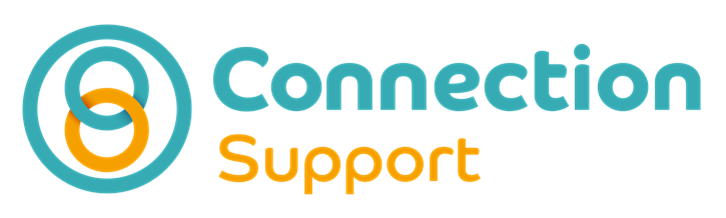 Integrated Floating Support Service Referral FormMilton KeynesGuidance notesConnection Support is a flexible service for people who find it difficult to maintain their own home and may experience mental health difficulties, Autism, learning disabilities, and additional difficulties; We support people to gain independent living skills and empowers people to make positive life changes.Who is the service for?  Single adults aged 18 or over.People with or without a local connection to Milton KeynesPeople with a history of rough sleeping or people who are at risk of rough sleeping if not supported to maintain their accommodation.Clients must have a need for support to maintain their tenancy.Clients must consent to a referral being made on their behalf and be willing to engage with support on a regular basis.Clients must have mental capacity to hold a tenancy or licence agreement.Referral routePeople can self-refer or be referred by a professional to IFS and will be considered in line with the agreed criteria.Only referrals where a property is involved, (so for potential Housing First or NSAP clients) will be reviewed and agreed at a weekly panel meeting convened by MKCC.If there are more referrals than places allocation will be prioritised and agreed at panel in line with the criteria.People will be prioritised for the service as follows:People who have been rough sleeping and are moving into their own accommodation, including temporary accommodation, and need support.  People who have been identified as at immediate risk of losing their accommodation, for example through eviction proceedings, and need support.  People moving on from emergency or supported accommodation into their own accommodation and need support. This includes the Old Bus Station, Norman Russell House or Fishermead Hostel, the Bus Shelter, Unity MK Winter Night Shelter. People who have been released from prison and are at risk of homelessness / rough sleeping and need support.People who have been discharged from hospital and are at risk of homelessness / rough sleeping and need support. Care Leavers with additional needs who are at risk of homelessness / rough sleeping and need support. People who have been identified as at risk of losing their accommodation and need support. ExclusionsThe service is not for people with no recourse to public funds.The Integrated service does not support people who are currently rough sleeping.What support do we offer?Support to keep your home.Emotional and mental health well-being.Money management, bills, and debt.Help with benefit claims.Help with setting up your new home.Help with education, training, voluntary work, and employment.Information on local community facilities or services.Information on specialist services.We do notProvide accommodation or support to search for accommodation.Help with personal care, shopping, cooking, and cleaning.How can I get support?Complete the referral form by yourself or get someone to help you.The questions help us to assess your support needs.If you wish to discuss this form, please contact Connection Support.What happens next?We may contact you for more information.We may arrange to meet you to carry out an assessment of your support needs to help us decide if you meet the criteria of the service or give details of a more suitable organisations.We will then decide if we can offer you a service and will contact you to confirm this by your preferred method.Confidentiality policy - Connection Support considers the sharing of confidential information with other parties on a need-to-know basis, and in general your case worker will discuss this with you before passing on personal information.Case workers may share information with other members of their team and in particular their manager if it is appropriate and in the best interests of the client.Confidentiality will be breached if you or someone else is at risk of harm. This may include: -The health & safety of a child is at risk.Safeguarding concerns of a minor or adult.The health & safety of a person deemed to be vulnerable is at risk (i.e., where a person is unable to communicate for themselves or deemed a vulnerable adult).If a third party is at risk because of information disclosed at the assessment.If the client is at risk of committing suicide or self-harm.If there is a known terrorist activity.If the client gives specific details of a crime committed or due to be committed.If a warrant is served by the police authority.Please send your completed referral form to:Connection SupportSuite G16Challenge HouseSherwood DriveBletchleyMilton KeynesMK3 6DPEmail:mkenquiries@connectionsupport.org.ukTelephone:01908 101330Referral Details:Referral Details:Referral Details:Referral Details:Referral Details:Referral Details:Referral Details:Referral Details:Referral Details:Referral Details:Referral Details:Referral Details:Referral Details:Referral Details:Referral Details:Referral Details:Referral Details:Referral Details:Referral Details:Referral Details:Referral Details:Referral Details:Referral Details:Referral Details:Referral Details:Referral Details:Referral Details:Referral Details:Referral Details:Referral Details:Referral Details:Referral Details:Referral Details:Referral Details:Date of Referral:Date of Referral:Are you referring yourself?    Are you referring yourself?    Are you referring yourself?    Are you referring yourself?    Are you referring yourself?    Are you referring yourself?    Are you referring yourself?    Are you referring yourself?    Are you referring yourself?    Are you referring yourself?    Are you referring yourself?    YES / NOYES / NOYES / NOYES / NOYES / NOYES / NOYES / NOIf so, how did you hear about us?If so, how did you hear about us?If so, how did you hear about us?If so, how did you hear about us?If so, how did you hear about us?If so, how did you hear about us?If so, how did you hear about us?Agency Referral only:Agency Referral only:Agency Referral only:Agency Referral only:Agency Referral only:Agency Referral only:Agency Referral only:Agency Referral only:Agency Referral only:Agency Referral only:Agency Referral only:Agency Referral only:Agency Referral only:Agency Referral only:Agency Referral only:Agency Referral only:Agency Referral only:Agency Referral only:Agency Referral only:Agency Referral only:Agency Referral only:Agency Referral only:Agency Referral only:Agency Referral only:Agency Referral only:Agency Referral only:Agency Referral only:Agency Referral only:Agency Referral only:Agency Referral only:Agency Referral only:Agency Referral only:Agency Referral only:Agency Referral only:Referrer’s Name:Referrer’s Name:Agency & Dept:Agency & Dept:Agency & Dept:Telephone No:Telephone No:Email:Email:Email:Address:Address:Referred via MKC Supported Housing Panel meeting?    Referred via MKC Supported Housing Panel meeting?    YES / NOYES / NOYES / NOYES / NOYES / NOYES / NOYES / NOYES / NOYES / NOYES / NOYES / NOYES / NOYES / NOIs the client ready and willing to engage with support and aware of the referral?Is the client ready and willing to engage with support and aware of the referral?Is the client ready and willing to engage with support and aware of the referral?Is the client ready and willing to engage with support and aware of the referral?Is the client ready and willing to engage with support and aware of the referral?Is the client ready and willing to engage with support and aware of the referral?Is the client ready and willing to engage with support and aware of the referral?Is the client ready and willing to engage with support and aware of the referral?Is the client ready and willing to engage with support and aware of the referral?YES / NOYES / NOYES / NOYES / NOYES / NOYES / NOYES / NOApplicant’s Details:Applicant’s Details:Applicant’s Details:Applicant’s Details:Applicant’s Details:Applicant’s Details:Applicant’s Details:Applicant’s Details:Applicant’s Details:Applicant’s Details:Applicant’s Details:Applicant’s Details:Applicant’s Details:Applicant’s Details:Applicant’s Details:Applicant’s Details:Applicant’s Details:Applicant’s Details:Applicant’s Details:Applicant’s Details:Applicant’s Details:Applicant’s Details:Applicant’s Details:Applicant’s Details:Applicant’s Details:Applicant’s Details:Applicant’s Details:Applicant’s Details:Applicant’s Details:Applicant’s Details:Applicant’s Details:Applicant’s Details:Applicant’s Details:Applicant’s Details:Name:Address:Home Tel:Mobile Tel:Mobile Tel:Mobile Tel:Mobile Tel:Mobile Tel:Mobile Tel:Email:D.O.B:Age:Age:NI Number:NI Number:NI Number:NI Number:NI Number:NI Number:NI Number:NI Number:NI Number:Gender:Are you a care leaver?Are you a care leaver?Are you a care leaver?Are you a care leaver?Are you a care leaver?Are you a care leaver?Are you a care leaver?Are you a care leaver?Are you a care leaver?Are you a care leaver?Are you a care leaver?Are you a care leaver?YES / NOYES / NOYES / NOYES / NOYES / NOYES / NOYES / NOYES / NOPartner’s Name: Partner’s Address:(if different from above)Partner’s Address:(if different from above)Partner’s Address:(if different from above)Partner’s Address:(if different from above)Emergency Contact Details:  Name: Emergency Contact Details:  Name: Emergency Contact Details:  Name: Emergency Contact Details:  Name: Emergency Contact Details:  Name: Emergency Contact Details:  Name: Emergency Contact Details:  Name: Emergency Contact Details:  Name: Tel:Tel:Tel:Tel:Relationship:Relationship:Relationship:How would you prefer to be contacted?How would you prefer to be contacted?How would you prefer to be contacted?How would you prefer to be contacted?How would you prefer to be contacted?How would you prefer to be contacted?How would you prefer to be contacted?How would you prefer to be contacted?How would you prefer to be contacted?How would you prefer to be contacted?How would you prefer to be contacted?How would you prefer to be contacted?Are you threatened with immediate eviction?Are you threatened with immediate eviction?Are you threatened with immediate eviction?Are you threatened with immediate eviction?Are you threatened with immediate eviction?Are you threatened with immediate eviction?Are you threatened with immediate eviction?Are you threatened with immediate eviction?Are you threatened with immediate eviction?Are you threatened with immediate eviction?Are you threatened with immediate eviction?Are you threatened with immediate eviction?YES / NOYES / NOYES / NOYES / NOYES / NOIf YES, please give details on page 2If YES, please give details on page 2If YES, please give details on page 2If YES, please give details on page 2If YES, please give details on page 2If YES, please give details on page 2If YES, please give details on page 2If YES, please give details on page 2If YES, please give details on page 2If YES, please give details on page 2If YES, please give details on page 2If YES, please give details on page 2Are you pregnant?Are you pregnant?Are you pregnant?Are you pregnant?YES / NOYES / NOYES / NOIf yes, when is your baby due?If yes, when is your baby due?If yes, when is your baby due?If yes, when is your baby due?If yes, when is your baby due?If yes, when is your baby due?If yes, when is your baby due?If yes, when is your baby due?If yes, when is your baby due?If yes, when is your baby due?If yes, when is your baby due?If yes, when is your baby due?If yes, when is your baby due?Details of children in your care:Details of children in your care:Details of children in your care:Details of children in your care:Details of children in your care:Details of children in your care:Details of children in your care:Details of applicant’s support network:Details of applicant’s support network:Details of applicant’s support network:Details of applicant’s support network:Details of applicant’s support network:Details of applicant’s support network:Details of applicant’s support network:Disability: (select all that apply to you)Disability: (select all that apply to you)Disability: (select all that apply to you)Disability: (select all that apply to you)Disability: (select all that apply to you)Disability: (select all that apply to you)Disability: (select all that apply to you)Disability: (select all that apply to you)Disability: (select all that apply to you)Disability: (select all that apply to you)Disability: (select all that apply to you)Disability: (select all that apply to you)Disability: (select all that apply to you)Disability: (select all that apply to you)Disability: (select all that apply to you)Disability: (select all that apply to you)Disability: (select all that apply to you)Disability: (select all that apply to you)Disability: (select all that apply to you)Disability: (select all that apply to you)Disability: (select all that apply to you)Disability: (select all that apply to you)Disability: (select all that apply to you)Disability: (select all that apply to you)Disability: (select all that apply to you)Disability: (select all that apply to you)Disability: (select all that apply to you)Disability: (select all that apply to you)Disability: (select all that apply to you)Disability: (select all that apply to you)Disability: (select all that apply to you)Disability: (select all that apply to you)Disability: (select all that apply to you)Disability: (select all that apply to you)Do you consider yourself disabled?Do you consider yourself disabled?Do you consider yourself disabled?Do you consider yourself disabled?Do you consider yourself disabled?Do you consider yourself disabled?Do you consider yourself disabled?YES /  NOYES /  NOYES /  NOYES /  NOYES /  NOYES /  NOYES /  NOYES /  NOMental HealthMental HealthMental HealthMental HealthMental HealthSight ImpairmentSight ImpairmentSight ImpairmentSight ImpairmentSight ImpairmentSight ImpairmentSight ImpairmentSight ImpairmentHearing ImpairmentHearing ImpairmentHearing ImpairmentHearing ImpairmentHearing ImpairmentHearing ImpairmentHearing ImpairmentHearing ImpairmentHearing ImpairmentHearing ImpairmentSpeech Difficulty Speech Difficulty Speech Difficulty Speech Difficulty Speech Difficulty Autistic SpectrumAutistic SpectrumAutistic SpectrumAutistic SpectrumAutistic SpectrumAutistic SpectrumAutistic SpectrumAutistic SpectrumLearning DifficultiesLearning DifficultiesLearning DifficultiesLearning DifficultiesLearning DifficultiesLearning DifficultiesLearning DifficultiesLearning DifficultiesLearning DifficultiesLearning DifficultiesDementiaDementiaDementiaDementiaDementiaMobilityMobilityMobilityMobilityMobilityMobilityMobilityMobilityProgressive IllnessProgressive IllnessProgressive IllnessProgressive IllnessProgressive IllnessProgressive IllnessProgressive IllnessProgressive IllnessProgressive IllnessProgressive IllnessADHDADHDADHDADHDADHDDeclinedDeclinedDeclinedDeclinedDeclinedDeclinedDeclinedDeclinedPlease give further details on page 2Please give further details on page 2Please give further details on page 2Please give further details on page 2Please give further details on page 2Please give further details on page 2Please give further details on page 2Please give further details on page 2Please give further details on page 2Please give further details on page 2Please give further details on page 2Please give further details on page 2Please give further details on page 2Please give further details on page 2Please give further details on page 2Please give further details on page 2Please give further details on page 2Please give further details on page 2Please give further details on page 2Please give further details on page 2Please give further details on page 2Please give further details on page 2Please give further details on page 2Please give further details on page 2Please give further details on page 2Please give further details on page 2Please give further details on page 2Please give further details on page 2Please give further details on page 2Please give further details on page 2Please give further details on page 2Please give further details on page 2Please give further details on page 2Please give further details on page 2Support needs:Support needs:Support needs:Support needs:Support needs:Support needs:Please select one or more depending on relevance:Please select one or more depending on relevance:Please select one or more depending on relevance:Please select one or more depending on relevance:Please select one or more depending on relevance:Please select one or more depending on relevance:How would you categorise support needs?   LOW / MEDIUM / HIGHHow would you categorise support needs?   LOW / MEDIUM / HIGHHow would you categorise support needs?   LOW / MEDIUM / HIGHAt risk of homeless/tenancy failure:Not in receipt of any other support:Not in receipt of any other support:History of difficulty engaging with support:Multiple needs:Multiple needs:Risk of social exclusion:Language barrier:Language barrier:Anti-social behavior:Domestic violence:Domestic violence:Cuckooing:Please use this space to explain how these support needs affects you.Please use this space to explain how these support needs affects you.Please use this space to explain how these support needs affects you.Please use this space to explain how these support needs affects you.Please use this space to explain how these support needs affects you.Please use this space to explain how these support needs affects you.Please provide details about what the applicant is having difficulty with and what support they would benefit from.Please provide details about what the applicant is having difficulty with and what support they would benefit from.Please provide details about what the applicant is having difficulty with and what support they would benefit from.Please provide details about what the applicant is having difficulty with and what support they would benefit from.Please provide details about what the applicant is having difficulty with and what support they would benefit from.Please provide details about what the applicant is having difficulty with and what support they would benefit from.Please use this space to explain why support is needed. Please provide as much detail as possible.Please use this space to explain why support is needed. Please provide as much detail as possible.Please use this space to explain why support is needed. Please provide as much detail as possible.Please use this space to explain why support is needed. Please provide as much detail as possible.Please use this space to explain why support is needed. Please provide as much detail as possible.Please use this space to explain why support is needed. Please provide as much detail as possible.Please advise of any rent arrears and the amount, possible eviction and dates, previous failed tenancies. Who is the applicant currently living with, first tenancy? and from when. Are there any issues surrounding maintaining the current home? Risk from others at your property?Please advise of any rent arrears and the amount, possible eviction and dates, previous failed tenancies. Who is the applicant currently living with, first tenancy? and from when. Are there any issues surrounding maintaining the current home? Risk from others at your property?Please advise of any rent arrears and the amount, possible eviction and dates, previous failed tenancies. Who is the applicant currently living with, first tenancy? and from when. Are there any issues surrounding maintaining the current home? Risk from others at your property?Please advise of any rent arrears and the amount, possible eviction and dates, previous failed tenancies. Who is the applicant currently living with, first tenancy? and from when. Are there any issues surrounding maintaining the current home? Risk from others at your property?Please advise of any rent arrears and the amount, possible eviction and dates, previous failed tenancies. Who is the applicant currently living with, first tenancy? and from when. Are there any issues surrounding maintaining the current home? Risk from others at your property?Please advise of any rent arrears and the amount, possible eviction and dates, previous failed tenancies. Who is the applicant currently living with, first tenancy? and from when. Are there any issues surrounding maintaining the current home? Risk from others at your property?Please provide information regarding current management of income, i.e. utility debts, court action, CCJs. Is the applicant aware of all the bills attached to the tenancy, are they claiming any benefits and if so please advise. Are there any outstanding debts for loans, store cards?Please provide information regarding current management of income, i.e. utility debts, court action, CCJs. Is the applicant aware of all the bills attached to the tenancy, are they claiming any benefits and if so please advise. Are there any outstanding debts for loans, store cards?Please provide information regarding current management of income, i.e. utility debts, court action, CCJs. Is the applicant aware of all the bills attached to the tenancy, are they claiming any benefits and if so please advise. Are there any outstanding debts for loans, store cards?Please provide information regarding current management of income, i.e. utility debts, court action, CCJs. Is the applicant aware of all the bills attached to the tenancy, are they claiming any benefits and if so please advise. Are there any outstanding debts for loans, store cards?Please provide information regarding current management of income, i.e. utility debts, court action, CCJs. Is the applicant aware of all the bills attached to the tenancy, are they claiming any benefits and if so please advise. Are there any outstanding debts for loans, store cards?Please provide information regarding current management of income, i.e. utility debts, court action, CCJs. Is the applicant aware of all the bills attached to the tenancy, are they claiming any benefits and if so please advise. Are there any outstanding debts for loans, store cards?Does the applicant use substances or drink alcohol and require support in this area? Do they have concerns about personal safety either within or outside the home? Is there anti-social behaviour? Are they engaging with any services at present?Does the applicant use substances or drink alcohol and require support in this area? Do they have concerns about personal safety either within or outside the home? Is there anti-social behaviour? Are they engaging with any services at present?Does the applicant use substances or drink alcohol and require support in this area? Do they have concerns about personal safety either within or outside the home? Is there anti-social behaviour? Are they engaging with any services at present?Does the applicant use substances or drink alcohol and require support in this area? Do they have concerns about personal safety either within or outside the home? Is there anti-social behaviour? Are they engaging with any services at present?Does the applicant use substances or drink alcohol and require support in this area? Do they have concerns about personal safety either within or outside the home? Is there anti-social behaviour? Are they engaging with any services at present?Does the applicant use substances or drink alcohol and require support in this area? Do they have concerns about personal safety either within or outside the home? Is there anti-social behaviour? Are they engaging with any services at present?Are there any reasons why it might be unsafe for a support worker to visit the applicant at home alone? (For example, a history of threatening/violent behavior, use of un-prescribed/illegal drugs, or other people regularly visiting the home with these problems).     YES /  NOIf the answer is yes, please enter details below. We need this information to decide how to offer support.Are there any reasons why it might be unsafe for a support worker to visit the applicant at home alone? (For example, a history of threatening/violent behavior, use of un-prescribed/illegal drugs, or other people regularly visiting the home with these problems).     YES /  NOIf the answer is yes, please enter details below. We need this information to decide how to offer support.Are there any reasons why it might be unsafe for a support worker to visit the applicant at home alone? (For example, a history of threatening/violent behavior, use of un-prescribed/illegal drugs, or other people regularly visiting the home with these problems).     YES /  NOIf the answer is yes, please enter details below. We need this information to decide how to offer support.Are there any reasons why it might be unsafe for a support worker to visit the applicant at home alone? (For example, a history of threatening/violent behavior, use of un-prescribed/illegal drugs, or other people regularly visiting the home with these problems).     YES /  NOIf the answer is yes, please enter details below. We need this information to decide how to offer support.Are there any reasons why it might be unsafe for a support worker to visit the applicant at home alone? (For example, a history of threatening/violent behavior, use of un-prescribed/illegal drugs, or other people regularly visiting the home with these problems).     YES /  NOIf the answer is yes, please enter details below. We need this information to decide how to offer support.Are there any reasons why it might be unsafe for a support worker to visit the applicant at home alone? (For example, a history of threatening/violent behavior, use of un-prescribed/illegal drugs, or other people regularly visiting the home with these problems).     YES /  NOIf the answer is yes, please enter details below. We need this information to decide how to offer support.Are there any reasons why it might be unsafe for a support worker to visit the applicant at home alone? (For example, a history of threatening/violent behavior, use of un-prescribed/illegal drugs, or other people regularly visiting the home with these problems).     YES /  NOIf the answer is yes, please enter details below. We need this information to decide how to offer support.Health Information:Health Information:Health Information:Health Information:Health Information:Health Information:Health Information:Please give details of any disability (including a learning disability).Please give details of any disability (including a learning disability).Please give details of any disability (including a learning disability).Please give details of any disability (including a learning disability).Please give details of any disability (including a learning disability).Please give details of any disability (including a learning disability).Please give details of any disability (including a learning disability).Please give details of any physical health problems.Please give details of any physical health problems.Please give details of any physical health problems.Please give details of any physical health problems.Please give details of any physical health problems.Please give details of any physical health problems.Please give details of any physical health problems.Please give details of any mental health problems.Please give details of any mental health problems.Please give details of any mental health problems.Please give details of any mental health problems.Please give details of any mental health problems.Please give details of any mental health problems.Please give details of any mental health problems.Is the applicant currently employed? Do they require support accessing employment?Is the applicant currently employed? Do they require support accessing employment?Is the applicant currently employed? Do they require support accessing employment?Is the applicant currently employed? Do they require support accessing employment?Is the applicant currently employed? Do they require support accessing employment?Is the applicant currently employed? Do they require support accessing employment?Client Consent To Share InformationClient Consent To Share InformationClient Consent To Share InformationClient Consent To Share InformationClient Consent To Share InformationClient Consent To Share InformationClient Consent To Share InformationClient Consent To Share InformationClient Consent To Share InformationClient Consent To Share InformationClient Consent To Share InformationClient Consent To Share InformationClient Consent To Share InformationClient Consent To Share InformationClient Consent To Share InformationWe need the information in this referral form to see if and how we may be able to help you.  This information will be confidential to Connection Support employees and will only be accessed and processed by authorised individuals who have received training in handling and managing such data. It will be used only for the purpose of assessing if we can provide you with support. To do this we may need to contact the people mentioned in this referral form to gain more information. We need your consent to do this.  We understand that some of the information you give us may be sensitive. If we don’t have this information, we may not be able to support you in the best way possible. However, it is your choice whether you provide such information. The information you give may be held on both manual and electronic systems and you are welcome to update and request to change/remove your information at any time. By completing this form, you will be confirming that you give your consent for Connection Support to hold and process your data in line with the procedures set out above. You can at any time view our full privacy notice for Service Users on our website by following this link: http://www.connectionsupport.org.uk/about-us/policies/ or ask us for a paper copy.We need the information in this referral form to see if and how we may be able to help you.  This information will be confidential to Connection Support employees and will only be accessed and processed by authorised individuals who have received training in handling and managing such data. It will be used only for the purpose of assessing if we can provide you with support. To do this we may need to contact the people mentioned in this referral form to gain more information. We need your consent to do this.  We understand that some of the information you give us may be sensitive. If we don’t have this information, we may not be able to support you in the best way possible. However, it is your choice whether you provide such information. The information you give may be held on both manual and electronic systems and you are welcome to update and request to change/remove your information at any time. By completing this form, you will be confirming that you give your consent for Connection Support to hold and process your data in line with the procedures set out above. You can at any time view our full privacy notice for Service Users on our website by following this link: http://www.connectionsupport.org.uk/about-us/policies/ or ask us for a paper copy.We need the information in this referral form to see if and how we may be able to help you.  This information will be confidential to Connection Support employees and will only be accessed and processed by authorised individuals who have received training in handling and managing such data. It will be used only for the purpose of assessing if we can provide you with support. To do this we may need to contact the people mentioned in this referral form to gain more information. We need your consent to do this.  We understand that some of the information you give us may be sensitive. If we don’t have this information, we may not be able to support you in the best way possible. However, it is your choice whether you provide such information. The information you give may be held on both manual and electronic systems and you are welcome to update and request to change/remove your information at any time. By completing this form, you will be confirming that you give your consent for Connection Support to hold and process your data in line with the procedures set out above. You can at any time view our full privacy notice for Service Users on our website by following this link: http://www.connectionsupport.org.uk/about-us/policies/ or ask us for a paper copy.We need the information in this referral form to see if and how we may be able to help you.  This information will be confidential to Connection Support employees and will only be accessed and processed by authorised individuals who have received training in handling and managing such data. It will be used only for the purpose of assessing if we can provide you with support. To do this we may need to contact the people mentioned in this referral form to gain more information. We need your consent to do this.  We understand that some of the information you give us may be sensitive. If we don’t have this information, we may not be able to support you in the best way possible. However, it is your choice whether you provide such information. The information you give may be held on both manual and electronic systems and you are welcome to update and request to change/remove your information at any time. By completing this form, you will be confirming that you give your consent for Connection Support to hold and process your data in line with the procedures set out above. You can at any time view our full privacy notice for Service Users on our website by following this link: http://www.connectionsupport.org.uk/about-us/policies/ or ask us for a paper copy.We need the information in this referral form to see if and how we may be able to help you.  This information will be confidential to Connection Support employees and will only be accessed and processed by authorised individuals who have received training in handling and managing such data. It will be used only for the purpose of assessing if we can provide you with support. To do this we may need to contact the people mentioned in this referral form to gain more information. We need your consent to do this.  We understand that some of the information you give us may be sensitive. If we don’t have this information, we may not be able to support you in the best way possible. However, it is your choice whether you provide such information. The information you give may be held on both manual and electronic systems and you are welcome to update and request to change/remove your information at any time. By completing this form, you will be confirming that you give your consent for Connection Support to hold and process your data in line with the procedures set out above. You can at any time view our full privacy notice for Service Users on our website by following this link: http://www.connectionsupport.org.uk/about-us/policies/ or ask us for a paper copy.We need the information in this referral form to see if and how we may be able to help you.  This information will be confidential to Connection Support employees and will only be accessed and processed by authorised individuals who have received training in handling and managing such data. It will be used only for the purpose of assessing if we can provide you with support. To do this we may need to contact the people mentioned in this referral form to gain more information. We need your consent to do this.  We understand that some of the information you give us may be sensitive. If we don’t have this information, we may not be able to support you in the best way possible. However, it is your choice whether you provide such information. The information you give may be held on both manual and electronic systems and you are welcome to update and request to change/remove your information at any time. By completing this form, you will be confirming that you give your consent for Connection Support to hold and process your data in line with the procedures set out above. You can at any time view our full privacy notice for Service Users on our website by following this link: http://www.connectionsupport.org.uk/about-us/policies/ or ask us for a paper copy.We need the information in this referral form to see if and how we may be able to help you.  This information will be confidential to Connection Support employees and will only be accessed and processed by authorised individuals who have received training in handling and managing such data. It will be used only for the purpose of assessing if we can provide you with support. To do this we may need to contact the people mentioned in this referral form to gain more information. We need your consent to do this.  We understand that some of the information you give us may be sensitive. If we don’t have this information, we may not be able to support you in the best way possible. However, it is your choice whether you provide such information. The information you give may be held on both manual and electronic systems and you are welcome to update and request to change/remove your information at any time. By completing this form, you will be confirming that you give your consent for Connection Support to hold and process your data in line with the procedures set out above. You can at any time view our full privacy notice for Service Users on our website by following this link: http://www.connectionsupport.org.uk/about-us/policies/ or ask us for a paper copy.We need the information in this referral form to see if and how we may be able to help you.  This information will be confidential to Connection Support employees and will only be accessed and processed by authorised individuals who have received training in handling and managing such data. It will be used only for the purpose of assessing if we can provide you with support. To do this we may need to contact the people mentioned in this referral form to gain more information. We need your consent to do this.  We understand that some of the information you give us may be sensitive. If we don’t have this information, we may not be able to support you in the best way possible. However, it is your choice whether you provide such information. The information you give may be held on both manual and electronic systems and you are welcome to update and request to change/remove your information at any time. By completing this form, you will be confirming that you give your consent for Connection Support to hold and process your data in line with the procedures set out above. You can at any time view our full privacy notice for Service Users on our website by following this link: http://www.connectionsupport.org.uk/about-us/policies/ or ask us for a paper copy.We need the information in this referral form to see if and how we may be able to help you.  This information will be confidential to Connection Support employees and will only be accessed and processed by authorised individuals who have received training in handling and managing such data. It will be used only for the purpose of assessing if we can provide you with support. To do this we may need to contact the people mentioned in this referral form to gain more information. We need your consent to do this.  We understand that some of the information you give us may be sensitive. If we don’t have this information, we may not be able to support you in the best way possible. However, it is your choice whether you provide such information. The information you give may be held on both manual and electronic systems and you are welcome to update and request to change/remove your information at any time. By completing this form, you will be confirming that you give your consent for Connection Support to hold and process your data in line with the procedures set out above. You can at any time view our full privacy notice for Service Users on our website by following this link: http://www.connectionsupport.org.uk/about-us/policies/ or ask us for a paper copy.We need the information in this referral form to see if and how we may be able to help you.  This information will be confidential to Connection Support employees and will only be accessed and processed by authorised individuals who have received training in handling and managing such data. It will be used only for the purpose of assessing if we can provide you with support. To do this we may need to contact the people mentioned in this referral form to gain more information. We need your consent to do this.  We understand that some of the information you give us may be sensitive. If we don’t have this information, we may not be able to support you in the best way possible. However, it is your choice whether you provide such information. The information you give may be held on both manual and electronic systems and you are welcome to update and request to change/remove your information at any time. By completing this form, you will be confirming that you give your consent for Connection Support to hold and process your data in line with the procedures set out above. You can at any time view our full privacy notice for Service Users on our website by following this link: http://www.connectionsupport.org.uk/about-us/policies/ or ask us for a paper copy.We need the information in this referral form to see if and how we may be able to help you.  This information will be confidential to Connection Support employees and will only be accessed and processed by authorised individuals who have received training in handling and managing such data. It will be used only for the purpose of assessing if we can provide you with support. To do this we may need to contact the people mentioned in this referral form to gain more information. We need your consent to do this.  We understand that some of the information you give us may be sensitive. If we don’t have this information, we may not be able to support you in the best way possible. However, it is your choice whether you provide such information. The information you give may be held on both manual and electronic systems and you are welcome to update and request to change/remove your information at any time. By completing this form, you will be confirming that you give your consent for Connection Support to hold and process your data in line with the procedures set out above. You can at any time view our full privacy notice for Service Users on our website by following this link: http://www.connectionsupport.org.uk/about-us/policies/ or ask us for a paper copy.We need the information in this referral form to see if and how we may be able to help you.  This information will be confidential to Connection Support employees and will only be accessed and processed by authorised individuals who have received training in handling and managing such data. It will be used only for the purpose of assessing if we can provide you with support. To do this we may need to contact the people mentioned in this referral form to gain more information. We need your consent to do this.  We understand that some of the information you give us may be sensitive. If we don’t have this information, we may not be able to support you in the best way possible. However, it is your choice whether you provide such information. The information you give may be held on both manual and electronic systems and you are welcome to update and request to change/remove your information at any time. By completing this form, you will be confirming that you give your consent for Connection Support to hold and process your data in line with the procedures set out above. You can at any time view our full privacy notice for Service Users on our website by following this link: http://www.connectionsupport.org.uk/about-us/policies/ or ask us for a paper copy.We need the information in this referral form to see if and how we may be able to help you.  This information will be confidential to Connection Support employees and will only be accessed and processed by authorised individuals who have received training in handling and managing such data. It will be used only for the purpose of assessing if we can provide you with support. To do this we may need to contact the people mentioned in this referral form to gain more information. We need your consent to do this.  We understand that some of the information you give us may be sensitive. If we don’t have this information, we may not be able to support you in the best way possible. However, it is your choice whether you provide such information. The information you give may be held on both manual and electronic systems and you are welcome to update and request to change/remove your information at any time. By completing this form, you will be confirming that you give your consent for Connection Support to hold and process your data in line with the procedures set out above. You can at any time view our full privacy notice for Service Users on our website by following this link: http://www.connectionsupport.org.uk/about-us/policies/ or ask us for a paper copy.We need the information in this referral form to see if and how we may be able to help you.  This information will be confidential to Connection Support employees and will only be accessed and processed by authorised individuals who have received training in handling and managing such data. It will be used only for the purpose of assessing if we can provide you with support. To do this we may need to contact the people mentioned in this referral form to gain more information. We need your consent to do this.  We understand that some of the information you give us may be sensitive. If we don’t have this information, we may not be able to support you in the best way possible. However, it is your choice whether you provide such information. The information you give may be held on both manual and electronic systems and you are welcome to update and request to change/remove your information at any time. By completing this form, you will be confirming that you give your consent for Connection Support to hold and process your data in line with the procedures set out above. You can at any time view our full privacy notice for Service Users on our website by following this link: http://www.connectionsupport.org.uk/about-us/policies/ or ask us for a paper copy.We need the information in this referral form to see if and how we may be able to help you.  This information will be confidential to Connection Support employees and will only be accessed and processed by authorised individuals who have received training in handling and managing such data. It will be used only for the purpose of assessing if we can provide you with support. To do this we may need to contact the people mentioned in this referral form to gain more information. We need your consent to do this.  We understand that some of the information you give us may be sensitive. If we don’t have this information, we may not be able to support you in the best way possible. However, it is your choice whether you provide such information. The information you give may be held on both manual and electronic systems and you are welcome to update and request to change/remove your information at any time. By completing this form, you will be confirming that you give your consent for Connection Support to hold and process your data in line with the procedures set out above. You can at any time view our full privacy notice for Service Users on our website by following this link: http://www.connectionsupport.org.uk/about-us/policies/ or ask us for a paper copy.IIofNameNameAddressAddressAddressAddressAddressAddressAddressAddressAddressAddressRelevant Housing/Housing Benefit/ Council Tax OfficeRelevant Housing/Housing Benefit/ Council Tax OfficeRelevant Housing/Housing Benefit/ Council Tax OfficeRelevant Housing/Housing Benefit/ Council Tax OfficeRelevant Housing/Housing Benefit/ Council Tax OfficeLandlordLandlordLandlordSocial & Community Services (Social Services)Social & Community Services (Social Services)Social & Community Services (Social Services)Social & Community Services (Social Services)Social & Community Services (Social Services)Personal GPPersonal GPPersonal GPPersonal GPCommunity Mental Health TeamCommunity Mental Health TeamCommunity Mental Health TeamCommunity Mental Health TeamCommunity Mental Health TeamYOT /ProbationYOT /ProbationYOT /ProbationYOT /ProbationMidwife/Health VisitorMidwife/Health VisitorMidwife/Health VisitorMidwife/Health VisitorMidwife/Health VisitorCitizens AdviceCitizens AdviceCitizens AdviceCitizens AdviceThames Valley PoliceThames Valley PoliceThames Valley PoliceThames Valley PoliceThames Valley PoliceChildren’s CentreChildren’s CentreChildren’s CentreChildren’s CentreAccommodation PanelAccommodation PanelAccommodation PanelAccommodation PanelAccommodation PanelOther Support Agencies (please list below)Other Support Agencies (please list below)Other Support Agencies (please list below)Other Support Agencies (please list below)Other Support Agencies (please list below)Is the applicant ready and willing to engage with support?Is the applicant ready and willing to engage with support?Is the applicant ready and willing to engage with support?Is the applicant ready and willing to engage with support?Is the applicant ready and willing to engage with support?Is the applicant ready and willing to engage with support?Is the applicant ready and willing to engage with support?Is the applicant ready and willing to engage with support?Is the applicant ready and willing to engage with support?Is the applicant ready and willing to engage with support?Is the applicant ready and willing to engage with support?Is the applicant ready and willing to engage with support?Is the applicant ready and willing to engage with support?Is the applicant ready and willing to engage with support?Is the applicant ready and willing to engage with support?YES / NOYES / NOYES / NOYES / NOYES / NOYES / NOYES / NOYES / NOYES / NOYES / NOYES / NOYES / NOYES / NOYES / NOYES / NOIf you have any additional information, please attach on a separate sheet.If you have any additional information, please attach on a separate sheet.If you have any additional information, please attach on a separate sheet.If you have any additional information, please attach on a separate sheet.If you have any additional information, please attach on a separate sheet.If you have any additional information, please attach on a separate sheet.If you have any additional information, please attach on a separate sheet.If you have any additional information, please attach on a separate sheet.If you have any additional information, please attach on a separate sheet.If you have any additional information, please attach on a separate sheet.If you have any additional information, please attach on a separate sheet.If you have any additional information, please attach on a separate sheet.If you have any additional information, please attach on a separate sheet.If you have any additional information, please attach on a separate sheet.If you have any additional information, please attach on a separate sheet.Referral completed by:Referral completed by:Referral completed by:Date:Date:Date:Date:Date:Please note that we cannot accept referrals without the applicant’s consent, if you have completed this referral for someone else, please ask them to sign below:Please note that we cannot accept referrals without the applicant’s consent, if you have completed this referral for someone else, please ask them to sign below:Please note that we cannot accept referrals without the applicant’s consent, if you have completed this referral for someone else, please ask them to sign below:Please note that we cannot accept referrals without the applicant’s consent, if you have completed this referral for someone else, please ask them to sign below:Please note that we cannot accept referrals without the applicant’s consent, if you have completed this referral for someone else, please ask them to sign below:Please note that we cannot accept referrals without the applicant’s consent, if you have completed this referral for someone else, please ask them to sign below:Please note that we cannot accept referrals without the applicant’s consent, if you have completed this referral for someone else, please ask them to sign below:Please note that we cannot accept referrals without the applicant’s consent, if you have completed this referral for someone else, please ask them to sign below:Please note that we cannot accept referrals without the applicant’s consent, if you have completed this referral for someone else, please ask them to sign below:Please note that we cannot accept referrals without the applicant’s consent, if you have completed this referral for someone else, please ask them to sign below:Please note that we cannot accept referrals without the applicant’s consent, if you have completed this referral for someone else, please ask them to sign below:Please note that we cannot accept referrals without the applicant’s consent, if you have completed this referral for someone else, please ask them to sign below:Please note that we cannot accept referrals without the applicant’s consent, if you have completed this referral for someone else, please ask them to sign below:Please note that we cannot accept referrals without the applicant’s consent, if you have completed this referral for someone else, please ask them to sign below:Please note that we cannot accept referrals without the applicant’s consent, if you have completed this referral for someone else, please ask them to sign below:Applicant’s signature:Applicant’s signature:Applicant’s signature:Date:Date:Date:Date:Date:Or indicate here to confirm that they are aware of this referral: Or indicate here to confirm that they are aware of this referral: Or indicate here to confirm that they are aware of this referral: Or indicate here to confirm that they are aware of this referral: Or indicate here to confirm that they are aware of this referral: Or indicate here to confirm that they are aware of this referral: Or indicate here to confirm that they are aware of this referral: Or indicate here to confirm that they are aware of this referral: Referrer’s signatureReferrer’s signatureReferrer’s signatureDate:Date:Date:Date:Date: